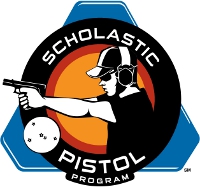 For Immediate ReleaseGLOCK, Inc. Donates $25,000 to Scholastic Shooting Sports Foundation to Benefit Scholastic Pistol ProgramSAN ANTONIO, Texas (April 16, 2015) -- GLOCK, Inc. has made a $25,000 donation to the Scholastic Shooting Sports Foundation (SSSF) to benefit its Scholastic Pistol Program (SPP). The donation was presented to SSSF at last week’s NRA Annual Meetings and Exhibits in Nashville, Tennessee.GLOCK was one of the founding partners of the Scholastic Pistol Program when SSSF started the program in 2012 and has supported the program since with its products and participation. Ed Fitzgerald, Special Projects Manager at GLOCK, Inc., is a member of SSSF’s Board of Directors and attends many SPP matches, not only to represent GLOCK, but also to work with the athletes and coaches and to assist with the operation of the events. Fitzgerald even travels to many matches throughout the South with a complete SPP/Action Target set-up for ranges that need targets for SPP events.  “GLOCK understands the importance of industry leadership in the promotion of a safe and effective way of introducing the concepts of basic competitive shooting to young men and women who are just starting out,” said Fitzgerald. “As the industry embraces this concept of supporting our young competitors, we will continue our efforts to lead the way in supporting the Scholastic Shooting Sports Foundation.” In addition to the growth of the national program through GLOCK’s financial support, product donations, and loaner guns, the company’s generosity makes it possible for many SPP teams to have sufficient guns for competitors’ use and to raise funds for team expenses. The company also offers special pricing for SPP teams that allows team dollars to go further. “The Scholastic Shooting Sports Foundation is honored to receive this major gift from GLOCK,” said Ben Berka, SSSF President and Executive Director. “With their support, we are able to further strengthen and grow our Scholastic Pistol Program at the grassroots level and provide local teams with the education, support, and resources to run successful programs.”About the Scholastic Shooting Sports FoundationThe Scholastic Shooting Sports Foundation (SSSF) is responsible for all aspects of the Scholastic Clay Target Program (SCTP) and Scholastic Pistol Program (SPP) across the United States. SCTP and SPP are youth development programs in which adult coaches and volunteers use shooting sports to teach and to demonstrate sportsmanship, responsibility, honesty, ethics, integrity, teamwork, and other positive life skills. To learn more about SCTP or SPP, call 210-448-8946 or visit http://www.sssfonline.org. About GLOCK, Inc.The GLOCK GROUP is a leading global manufacturer of pistols and accessories whose firearms are the choice of approximately 65 percent of agencies within the United States. Austrian-engineered, the group has manufacturing facilities in the United States and Austria. Based in Smyrna, Ga., GLOCK, Inc. is an advocate for our nation's law enforcement and military personnel, as well as all citizens' Second Amendment right to bear arms. For more information, visit http://us.GLOCK.com/. ###Photo Caption:  GLOCK representatives presented a check for $25,000 to the SSSF at last week’s NRA Annual Meetings and Exhibits. Left to right: Scott Moore, SPP National Director; R. Lee “The Gunny” Ermey; Josh Dorsey, GLOCK Vice President of Operations and Sales; and Ben Berka, SSSF President and Executive Director.Media Contact:  Sherry Kerr, 256-333-0234, skerr@sssfonline.com